Informacja o zgłoszeniubudowy, o której mowa w art. 29 ust. 1 pkt 1-3 Garwolin dnia 20.12.2021 r.B.6743.1033.2021.RBI n f o r m a c  j ao dokonaniu zgłoszeniaZgodnie z art. 30a pkt 1 ustawy z dnia 7 lipca 1994 roku – Prawa budowlane (tekst jednolity Dz.U. z 2020 roku. poz. 1333 z późniejszymi zmianami) informuje, że w Starostwie Powiatowym w Garwolinie w dniu 16.12.2021 roku ZOSTAŁO DORĘCZONE (ZŁOŻONE) przez Miasto Garwolin, ul. Staszica 15, 08-400 Garwolin  ZGŁOSZENIE dotyczące zamiaru do budowy sieci elektroenergetycznej do 1kV w ramach zadania pn.: oświetlenie przejścia dla pieszych w m. Garwolin, ul. Kościuszki km. 3÷614. Zakres: montaż dwóch odcinków linii kablowej (do 1 kV) oświetlenia przejścia dla pieszych, montaż dwóch stanowisk słupowych oświetlenia (prawa i lewa strona przejścia dla pieszych) oraz montaż słupa z wysięgnikiem dla znaku D-6. na działkach Nr 357, 652 położonych w Garwolinie.- Starosta Powiatu Garwolińskiego 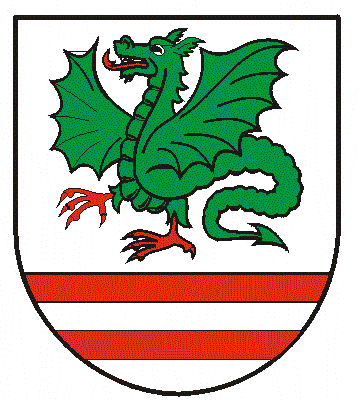 